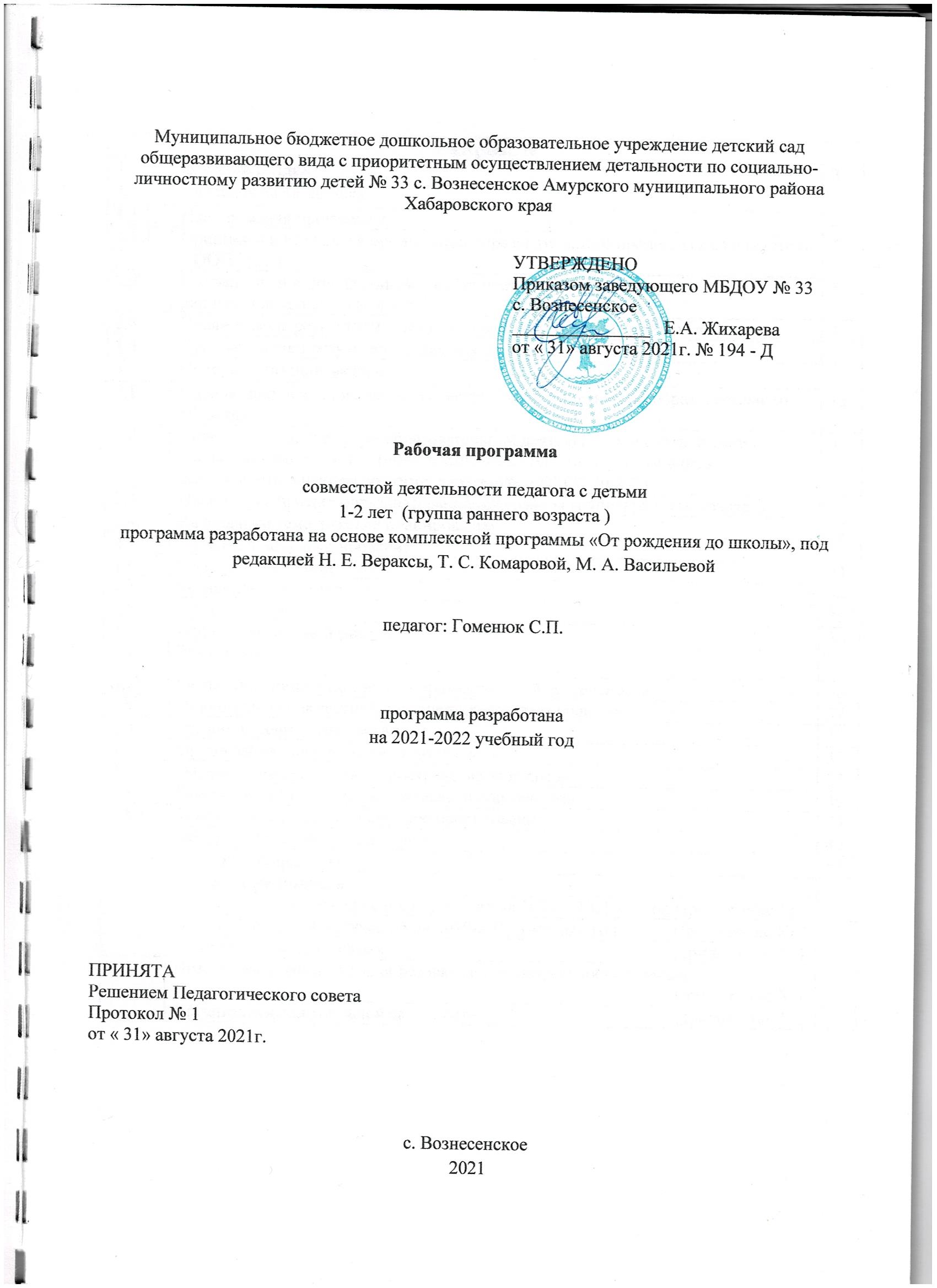 1.Целевой раздел Пояснительная запискаРабочая программа по развитию детей раннего возраста (1-2 лет) разработана в соответствии с ООП Муниципального бюджетного дошкольного образовательного учреждения детского сада общеразвивающего вида с приоритетным осуществлением деятельности по социально – личностному развитию детей №33 села Вознесенское Амурского муниципального района Хабаровского края.Рабочая программа обеспечивает разностороннее развитие детей в возрасте от 1 до 2 лет с учетом их возрастных и индивидуальных особенностей по основным направлениям- физическому, социально- коммуникативному, познавательному, речевому и художественно-эстетическому.Программа составлена на основе программы «От рождения до школы», под редакцией Н.Е Вераксы, Т.С. Комаровой, М.А. Васильевой, 2014г, используются парциальные программы и технологии:Смирнова Е.О., Галигузова Л.М., Мещерякова С.Ю. Первые шаги. Программа воспитания и развития детей раннего возраста – М.: Мозаика – Синтез, 2007. -160с.«Цветные ладоши» И.А. Лыкова, 2007г.Каплунова И,.Новоскольцева И «Ладушки». Программа по музыкальному воспитанию детей дошкольного возраста, С.-Пб., ООО «Невская нота», 2010.Печора К.Л и др. Дети раннего возраста в дошкольных учреждениях: Кн. Для воспитателя детского сада /К.Л Печера, Г.В Пантюхина, Л.Г Голубева. – М.: Просвещение 1986. -144с.: ил.Используются так же:	- здоровье сберегающие технологии;-игровые технологии;- региональный компонент- технология проектного обучения;Реализуемая программа строится на принципе личностно-развивающего и гуманистического характера взаимодействия взрослого с детьми.Данная программа разработана в соответствии со следующими нормативными документами:- Конституция РФ, ст.43, 72;- Конвенция о правах ребенка (1989 г.);- Федеральный закон от29.12.2012 №273- ФЗ «Об образовании в Российской Федерации»;- Постановление Главного государственного санитарного врача РФ от 15. 05. 2013г. № 26 «Об утверждении СанПиН 2.4.1.3049-13 «Санитарно - эпидемиологические требования к устройству содержании и организации режима работы дошкольных образовательных организаций»;- Устав МБДОУ № 33 с.Вознесенское- Приказ Минобрнауки России от30.08.2013 №1014 «Об утверждении Порядка организации и осуществления образовательной деятельности по основным общеобразовательным программам дошкольного образования»;  - Приказ Министерства образования и науки РФ от 17.10. 2013г. № 1155 «Об утверждении федерального государственного образовательного стандарта дошкольного образования».Основная образовательная программа МБДОУ № 33 с. Вознесенское, утвержденная приказом заведующего от 31.08.2021 № 180 - ДСрок реализации рабочей программы – 1 год.Количество- 17 детей.Возраст детей – 1-2 года.Цели и задачи программыЦель: — создание благоприятных условий для развития его активности, инициативности, творческого потенциала, полноценного проживания ребенком дошкольного детства, формирование основ базовой культуры личности, всестороннее развитие психических и физических качеств в соответствии с возрастными и индивидуальными особенностями, подготовка к жизни в современном обществе, формирование предпосылок к учебной деятельности, обеспечение безопасности жизнедеятельности дошкольника.Особое внимание в Программе уделяется развитию личности ребенка, сохранению и укреплению здоровья детей, а также воспитанию у дошкольников таких качеств, как патриотизм, активная жизненная позиция, творческий подход в решении различных жизненных ситуаций, уважение к традиционным ценностям.Задачи:  • забота о здоровье, эмоциональном благополучии и своевременном всестороннем развитии каждого ребенка;создание в группах атмосферы гуманного и доброжелательного отношения ко всем воспитанникам, что позволяет растить их общительными, добрыми, любознательными, инициативными, стремящимися к самостоятельности и творчеству;максимальное использование разнообразных видов детской деятельности, их интеграция в целях повышения эффективности воспитательно-образовательного процесса;творческая организация воспитательно-образовательного процесса;вариативность использования образовательного материала, позволяющая развивать творчество в соответствии с интересами и наклонностями каждого ребенка;уважительное отношение к результатам детского творчества;единство подходов к воспитанию детей в условиях дошкольного образовательного учреждения и семьи;соблюдение в работе детского сада и начальной школы преемственности, исключающей умственные и физические перегрузки в содержании образования детей дошкольного возраста, обеспечивающей отсутствие давления предметного обучения.1.1.2. Принципы и подходы в организации образовательного процесса (в соответствии с ООП МБДОУ № 33 с. Вознесенское)В основу формирования программы положены следующие принципы дошкольного образования:соответствует принципу развивающего образования, целью которого является развитие ребенка;сочетает принципы научной обоснованности и практической применимости (содержание Программы соответствует основным положениям возрастной психологии и дошкольной педагогики и, как показывает опыт, может быть успешно реализована в массовой практике дошкольного образования);соответствует критериям полноты, необходимости и достаточности (позволяя решать поставленные цели и задачи при использовании разумного «минимума» материала);обеспечивает единство воспитательных, развивающих и обучающих целей и задач процесса образования детей дошкольного возраста, в ходе реализации которых формируются такие качества, которые являются ключевыми в развитии дошкольников; строится с учетом принципа интеграции образовательных областей в соответствии с возрастными возможностями и особенностями детей, спецификой и возможностями образовательных областей;основывается на комплексно-тематическом принципе построения образовательного процесса;предусматривает решение программных образовательных задач в совместной деятельности взрослого и детей и самостоятельной деятельности дошкольников не только в рамках непосредственно образовательной деятельности, но и при проведении режимных моментов в соответствии со спецификой дошкольного образования;предполагает построение образовательного процесса на адекватных возрасту формах работы с детьми. Основной формой работы с дошкольниками и ведущим видом их деятельности является игра;допускает варьирование образовательного процесса в зависимости от региональных особенностей;строится с учетом соблюдения преемственности между всеми возрастными дошкольными группами и между детским садом и начальной школой.1.2. Возрастные и индивидуальные особенности контингента детей группы.На втором году жизни развивается самостоятельность детей, формируется предметно-игровая деятельность, появляются элементы сюжетной игры. Общение с взрослым носит ситуативное деловой характер, затем характер делового сотрудничества. Совершенствуются восприятие, речь, наглядно-действенное мышление, чувственное познание действительности. Ежемесячная прибавка в весе составляет 200–250 г, а в росте — 1 см. Продолжается совершенствование строения и функций внутренних органов, костной, мышечной и центральной нервной системы. Повышается работоспособность нервных клеток. Длительность каждого периода активного бодрствования у детей до полутора лет составляет 3–4 часа, у детей двух лет — 4–5,5 часа. На развитие основных движений ребенка частично влияют пропорции его тела: короткие ноги, длинное туловище, большая голова. Малыш до полутора лет часто падает при ходьбе, не всегда может вовремя остановиться, обойти препятствие. Несовершенна и осанка. Вследствие недостаточного развития мышечной системы ребенку трудно долго выполнять однотипные движения, например, ходить с мамой «только за ручку». Для детей второго года жизни характерна высокая двигательная активность. Постепенно совершенствуется ходьба. Дети учатся свободно передвигаться на прогулке: они взбираются на бугорки, ходят по траве, перешагивают через небольшие препятствия, например, палку, лежащую на земле. Исчезает шаркающая походка. В подвижных играх и на музыкальных занятиях дети выполняют боковые шаги, медленно кружатся на месте. В начале второго года дети много и охотно лазают: взбираются на горку, на диванчики, а позже (приставным шагом) и на шведскую стенку, а также перелезают через бревно, подлезают под скамейку, пролезают через обруч. После полутора лет у малышей кроме основных развиваются и подражательные движения (мишке, зайчику). В простых подвижных играх и плясках дети привыкают координировать свои движения и действия друг с другом (при участии не более 8–10 человек). В разных видах деятельности обогащается сенсорный опыт. В процессе знакомства с предметами ребенок слышит названия форм (кубик, кирпичик, шарик, «крыша» — призма), одновременно воспринимая их (гладит предмет, обводит пальцем по контуру, стучит, бросает и т. п.) и уточняя физические качества. При этом происходит и ознакомление с основными фигурами (квадрат, четырехугольник, круг, треугольник). С помощью взрослого ребенок упражняется в установлении сходства и различий между предметами, имеющими одинаковые названия (большой красный мяч — маленький синий мяч, большой белый мишка — маленький черный мишка и т. д.). При обучении и правильном подборе игрового материала дети осваивают действия с разнообразными игрушками: разборными (пирамиды, матрешки и др.), строительным материалом и сюжетными игрушками (куклы с атрибутами к ним, мишки). Эти действия ребенок воспроизводит по подражанию после показа взрослого. Постепенно из отдельных действий складываются «цепочки», и малыш учится доводить предметные действия до результата: заполняет колечками всю пирамиду, подбирая их по цвету и размеру, из строительного материала возводит по образцу, а затем по памяти забор, паровозик, башенку и другие несложные постройки. Значительные перемены происходят и в действиях с сюжетными игрушками. Дети начинают переносить разученное действие с одной игрушкой (кукла) на другие (мишки, зайки); они активно ищут предмет, необходимый для завершения действия (одеяло, чтобы уложить куклу спать, мисочку, чтобы накормить мишку).Воспроизводя подряд 2–3 действия, они сначала не ориентируются на то, как это бывает в жизни: спящую куклу, например, вдруг начинают катать на машинке. К концу второго года жизни в игровых действиях детей уже отражается привычная им жизненная последовательность: по - гуляв с куклой, кормят ее и укладывают спатьБытовые действия с сюжетными игрушками дети воспроизводят на протяжении всего периода дошкольного детства. Перед едой кукле вымоют руки, завяжут салфетку, проверят, не горяча ли каша, кормить будут ложкой, а пить дадут из чашки. Ребенок просто подносит миску ко рту куклы. Аналогично он поступает и в других ситуациях. Этими особенностями объясняется простота подбора сюжетных игрушек и атрибутов к ним.На втором году жизни из отдельных действий складываются элементы деятельности, свойственной дошкольному детству: предметная с характерным для нее сенсорным уклоном, конструктивная и сюжетная игра. В предметной деятельности появляются соотносящие и орудийные действия.Успехи в развитии предметно-игровой деятельности сочетаются с ее неустойчивостью. Имея возможность приблизиться к любому предмету, попавшему в поле зрения, ребенок бросает то, что держит в руках, и устремляется к нему. Постепенно он с помощью взрослого учится доводить начатое до конца, добиваясь результата. Второй год жизни — период интенсивного формирования речи. Связи между предметом, действием и словами, их обозначающими, формируются в 6–10 раз быстрее, чем в конце первого года жизни. Дети усваивают названия предметов, действий, обозначения некоторых качеств и состояний. Благодаря этому можно организовать деятельность и поведение малышей, формировать и совершенствовать восприятие, в том числе составляющие основу сенсорного воспитания.В процессе разнообразной деятельности с взрослыми дети усваивают, что одно и то же действие может относиться к разным предметам: «надень шапку, надень колечки на пирамидку» и т. д. Важным приобретением речи и мышления является формирующаяся на втором году жизни способность обобщения. Слово в сознании ребенка начинает ассоциироваться не с одним предметом, а обозначать все предметы, относящиеся к этой группе, несмотря на различия по цвету, размеру и даже внешнему виду (кукла большая и маленькая, голышом и одетая, кукла-мальчик и кукла-девочка). Способность обобщения позволяет детям узнавать предметы, изображенные на картинке, в то время как в начале года на просьбу показать какой-либо предмет малыш ориентировался на случайные несущественные признаки. Так, словом кх он мог обозначать и кошку, и меховой воротник.Малыш привыкает к тому, что между предметами существуют разные связи, а взрослые и дети действуют в разных ситуациях, поэтому ему понятны сюжетные инсценировки (показ игрушек, персонажей кукольного и настольного театра).Впечатления от таких показов, заинтересованного рассматривания сохраняются в памяти. Поэтому дети старше полутора лет способны поддерживать диалог-воспоминание с взрослым о недавних событиях или вещах, связанных с их личным опытом: «Кто гулял?» — «Что видели?» — «Собачку». — «Кого кормили зернышками?» — «Птичку».Активный словарь на протяжении года увеличивается неравномерно. К полутора годам он равен примерно 20–30словам. После 1 года 8–10 месяцев происходит скачок, развивается активно используемый словарь. В нем много глаголов и существительных, встречаются простые прилагательные и наречия (тут, там, туда и т. д.), а также предлоги.Упрощенные слова (ту-ту, ав-ав) заменяются обычными, пусть и несовершенными в фонетическом отношении. После полутора лет ребенок чаще всего воспроизводит контур слова (разное число слогов), наполняя его звуками-заместителями, более или менее близкими по звучанию слышимому образцу.Попытки улучшить произношение, повторяя слово за взрослым, в этом возрасте не приносят успеха. Это становится возможным лишь на третьем году жизни. Ребенок в большинстве случаев после полутора лет правильно произносит губно-губные звуки (п, б, м), передние небноязычные (т, д,н), задние небноязычные (г, х). Свистящие, шипящие и сонорные звуки, а также слитные фонемы в словах, произносимых ребенком, встречаются крайне редко.Вначале произносимое ребенком слово является целым предложением. Так, слова «бах, упала» в одних случаях обозначают, что малыш уронил игрушку, в других — что он сам упал и ушибся.К полутора годам в высказываниях детей появляются двухсловные предложения, а в конце второго года обычным становится использование трех-, четырехсловных предложений. Ребенок старше полутора лет активно обращается к взрослым с вопросами. Но выражает их преимущественно интонационно: «Ия куся?» — то есть «Ира кушала?» Вопросительными словами дети пользуются реже, но могут спросить: «Где платок?», «Баба куда пошла?», «Это что?»Дети учатся выполнять словесные просьбы взрослого в пределах видимой, наглядной ситуации. На втором году жизни ребенок усваивает имена взрослых и детей, с которыми общается повседневно, а также некоторые родственные отношения (мама, папа, бабушка). Он понимает элементарные человеческие чувства, обозначаемые словами «радуется», «сердится», «испугался», «жалеет». В речи появляются оценочные суждения: «плохой», «хороший», «красивый».Совершенствуется самостоятельность детей в предметно-игровой деятельности и самообслуживании. Малыш постепенно овладевает умением самостоятельно, есть любую пищу, умываться и мыть руки, приобретает навыки опрятности, аккуратности.Расширяется ориентировка в ближайшем окружении. Знание того, как называются части помещения группы (мебель, одежда, посуда), помогает ребенку выполнять несложные (состоящие из одного, а к концу года из 2–3 действий) поручения взрослых. Постепенно он привыкает соблюдать элементарные правила поведения, обозначаемые словами «можно», «нельзя», «нужно». Общение с взрослым носит деловой, объектнонаправленный характер.На втором году закрепляется и углубляется деловое сотрудничество с взрослым, потребность общения с ним по самым разным поводам. При этом к двум годам дети постепенно переходят от языка жестов, мимики, выразительных звукосочетаний к выражению просьб, желаний, предложений с помощью слов и коротких фраз. Так речь становится основным средством общения с взрослым, хотя в этом возрасте ребенок охотно говорит только с близкими, хорошо знакомыми ему людьми.На втором году жизни между детьми сохраняется и развивается тип эмоционального взаимообщения. Они самостоятельно играют друг с другом (по двое-трое) в разученные ранее при помощи взрослого игры («Прятки», «Догонялки»).Однако опыт взаимообщения у детей невелик, и основа его еще не сформирована. Имеет место непонимание со стороны предполагаемого партнера. Ребенок может расплакаться и даже ударить жалеющего его. Он активно протестует против вмешательства в свою игру.Игрушка в руках другого гораздо интереснее для малыша, чем та, что стоит рядом. Отобрав игрушку у соседа, но, не зная, что делать дальше, малыш просто бросает ее. Воспитателю следует пресекать подобные факты, чтобы у детей не пропало желание общаться. Взаимообщение детей в течение дня возникает, как правило, в предметно-игровой деятельности и режимных процессах, а поскольку предметно- игровые действия и самообслуживание только формируются, самостоятельность, заинтересованность в их выполнении следует всячески оберегать.Детей приучают соблюдать «дисциплину расстояния», и они сначала осваивают умение играть и действовать рядом, не мешая друг другу, а затем играть вместе по 2–3 человека, вести себя в группе соответствующим образом: не лезть в тарелку соседа, подвинуться на диванчике, чтобы мог сесть еще один ребенок, не шуметь в спальне и т. д. При этом они пользуются простыми словами: «на» («возьми»), «дай», «пусти», «не хочу» и др. На фоне «охраны» деятельности каждого малыша нужно формировать совместные действия. Сначала по подсказке взрослого, а к двум годам самостоятельно дети способны помогать друг другу: принести предмет, необходимый соседу для продолжения игры (кубики, колечки для пирамидки, одеяло для куклы). Подражая маме или воспитателю, один малыш пытается «накормить, причесать» другого.Возможны несложные плясовые действия малышей парами на музыкальных занятиях.Одним из главных приобретений второго года жизни можно считать совершенствование основных движений, особенно ходьбы.Подвижность ребенка порой даже мешает ему сосредоточиться на спокойных занятиях. Наблюдается быстрое и разноплановое развитие предметноигрового поведения, благодаря чему к концу пребывания детей во второй группе раннего возраста у них формируются компоненты всех видов деятельности, характерных для периода дошкольного детства.Происходит быстрое развитие разных сторон речи и ее функций. Хотя темп развития понимания речи окружающих по-прежнему опережает умение говорить, в конце второго года активный словарь состоит уже из 200–300 слов. С помощью речи можно организовать поведение ребенка, а речь самого малыша становится основным средством общения с взрослым.С одной стороны, возрастает самостоятельность ребенка во всех сферах жизни, с другой — он осваивает правила поведения в группе (играть рядом, не мешая другим, помогать, если это понятно и несложно). Все это является основой для развития в будущем совместной игровой деятельности.Показатели нервно-психического развития детей 1 - 2 летВ сфере речевого развития особое внимание следует уделить обогащение активного словаря, развитию связной, грамматически правильной диалогической и монологической речи.В сфере социально-коммуникативного развития особое внимание следует уделить усвоению норм и ценностей, принятых в обществе, включая моральные и нравственные ценности, развитию общения и взаимодействия ребенка со взрослыми и сверстниками.В сфере художественно-эстетического развития особое внимание следует уделить умению правильно держать карандаш или фломастер; ориентироваться на листе бумаги, рисовать прямые линии, кружочки и т д. Развитию  мелкой моторики. Формированию интереса к рисованию.Обучению разнообразным приемам действий с пластичными материалами: разминание, отщипывание, сплющивание и шлепание. Формированию интереса к работе с пластичными материалами.В сфере физического развития особое внимание следует уделять формированию опорно-двигательной системы организма, развитию равновесия, координации движения, крупной и мелкой моторики обеих рук, а также с правильным, не наносящем ущерба организму выполнением основных движений (ходьба, бег, мягкие прыжки, повороты в обе стороны).В сфере познавательного развития особое внимание следует уделить развитию интересов детей, любознательности и познавательной мотивации; формированию элементарных математических представлений, формированию познавательных действий, становлению сознания; развитию восприятия, воображения и творческой активности.1.3. Планируемые промежуточные результаты освоения программы.Результаты освоения Программы, представлены в виде целевых ориентиров дошкольного образования, которые представляют собой социально-нормативные возрастные характеристики возможных достижений ребёнка, на этапе завершения уровня дошкольного образования.К целевым ориентирам дошкольного образования относятся следующие социально-нормативные возрастные характеристики возможных достижений ребёнка:- ребенок интересуется окружающими предметами и активно действует с ними; эмоционально вовлечен в действия с игрушками и другими предметами, стремится проявлять настойчивость в достижении результата своих действий;	- использует специфические, культурно фиксированные предметные действия, знает назначение бытовых предметов (ложки, расчески, карандаша и пр.) и умеет пользоваться ими. Владеет простейшими навыками самообслуживания; стремится проявлять самостоятельность в бытовом и игровом поведении;	- владеет активной речью, включенной в общение; может обращаться с вопросами и просьбами, понимает речь взрослых; знает названия окружающих предметов и игрушек;стремится к общению со взрослыми и активно подражает им в движениях и действиях; появляются игры, в которых ребенок воспроизводит действия взрослого;	- проявляет интерес к сверстникам; наблюдает за их действиями и подражает им;	- проявляет интерес к стихам, песням и сказкам, рассматриванию картинки, стремится двигаться под музыку; эмоционально откликается на различные произведения культуры и искусства;	- у ребенка развита крупная моторика, он стремится осваивать различные виды движения (бег, лазанье, перешагивание и пр.).1.4.Система оценки результатов освоения программыОсновным методом оценки результатов освоения программы для детей раннего возраста с 1 до 2 лет является анализ нервно-психического развития детей раннего возраста (приложение 1).	Цель анализа – определить уровень развития каждого ребенка и возрастной группы в целом. Развитие ребенка идет неравномерно: в различные возрастные периоды определенные умения формируются наиболее интенсивно, поэтому при оценке нервно-психического развития детей раннего возраста исходят из основных линий его развития, которые представлены определенными показателями в1год, 1 год 3 месяца, 1 год 6 месяцев, 2 года, 2 года 6 месяцев, 3 года (эпикризные сроки). Контроль имеет методологическую основу и опирается на изучение объективных закономерностей хода развития ребенка в определенных условиях воспитания. Он носит комплексный характер: это оценка состояния здоровья, физического и психического развития детей, их поведения. Методы контроля: • метод опроса матери (при приеме ребенка в ДОУ и в дальнейшем по ходу его развития);• метод наблюдения в группе за поведением детей; • метод диагностики нервно- психического развития ребёнка. Анализ проводится по единой методике, с помощью определённого материала, в конкретной ситуации, которая должна быть максимально приближена к естественным условиям жизни малыша. В контроле, за развитием и поведением детей, участвуют воспитатель группы (наблюдение за поведением детей), старший воспитатель или педагог-психолог (контроль проведения диагностики нервно-психического развития), врач (общая оценка развития ребенка – группа здоровья). Для диагностики подбирается рекомендуемый материал (по каждому возрасту – эпикризным срокам), который не используется в повседневной жизни 2.Содержательный раздел 2.1.Содержание психолого-педагогической работы с детьми по образовательным областям (инвариантная и вариативная часть, задачи, ссылка на методические пособия)Образовательная деятельность в соответствии с направлениями развития ребенкаОБРАЗОВАТЕЛЬНАЯ ОБЛАСТЬ «СОЦИАЛЬНО-КОММУНИКАТИВНОЕ РАЗВИТИЕ»Цель:- Социально-коммуникативное развитие направлено на усвоение норм и ценностей, принятых в обществе, включая моральные и нравственные ценности;- развитие общения и взаимодействия ребенка со взрослыми и сверстниками;- становление самостоятельности, целенаправленности и саморегуляции собственных действий;- развитие социального и эмоционального интеллекта, эмоциональной отзывчивости, сопереживания, формирование готовности к совместной деятельности со сверстниками, формирование уважительного отношения и чувства принадлежности к своей семье и к сообществу детей и взрослых в Организации;- формирование позитивных установок к различным видам труда и творчества; формирование основ безопасного поведения в быту, социуме, природе.ОБРАЗОВАТЕЛЬНАЯ ОБЛАСТЬ «ПОЗНАВАТЕЛЬНОЕ РАЗВИТИЕ»Цель:Познавательное развитие предполагает развитие интересов детей, любознательности и познавательной мотивации; - формирование познавательных действий, становление сознания; развитие воображения и творческой активности;- формирование первичных представлений о себе, других людях, объектах окружающего мира, о свойствах и отношениях объектов окружающего мира (форме, цвете, размере, материале, звучании, ритме, темпе, количестве, числе, части и целом, пространстве и времени, движении и покое, причинах и следствиях и др.), о малой родине и Отечестве, представлений о социокультурных ценностях нашего народа, об отечественных традициях и праздниках, о планете Земля как общем доме людей, об особенностях ее природы, многообразии стран.ОБРАЗОВАТЕЛЬНАЯ ОБЛАСТЬ «РЕЧЕВОЕ РАЗВИТИЕ»ЦЕЛЬ:Речевое развитие включает владение речью как средством общения и культуры; - обогащение активного словаря; - развитие связной, грамматически правильной диалогической и монологической речи; - развитие речевого творчества; развитие звуковой и интонационной культуры речи, фонематического слуха; - знакомство с книжной культурой, детской литературой, понимание на слух текстов различных жанров детской литературы; - формирование звуковой аналитико-синтетической активности как предпосылки обучения грамоте».ОБРАЗОВАТЕЛЬНАЯ ОБЛАСТЬ «ХУДОЖЕСТВЕННО-ЭСТЕТИЧЕСКОЕ РАЗВИТИЕ»Цель: Художественно-эстетическое развитие предполагает:- развитие предпосылок ценностно-смыслового восприятия и понимания произведений искусства (словесного, музыкального, изобразительного), мира природы; - становление эстетического отношения к окружающему миру; - формирование элементарных представлений о видах искусства; - восприятие музыки, художественной литературы, фольклора; - стимулирование сопереживания персонажам художественных произведений; - реализацию самостоятельной творческой деятельности детей (изобразительной, конструктивно-модельной, музыкальной и др.)».ОБРАЗОВАТЕЛЬНАЯ ОБЛАСТЬ «ФИЗИЧЕСКОЕ РАЗВИТИЕ»ЦЕЛЬ: Физическое развитие включает:-  приобретение опыта в следующих видах деятельности детей: двигательной, в том числе связанной с выполнением упражнений, направленных на развитие таких физических качеств, как координация и гибкость; способствующих правильному формированию опорно-двигательной системы организма, развитию равновесия, координации движения, крупной и мелкой моторики обеих рук, а также с правильным, не наносящим ущерба организму, выполнением основных движений ходьба, бег, мягкие прыжки, повороты в обе стороны;- формирование начальных представлений о некоторых видах спорта, овладение подвижными играми с правилами;-  становление целенаправленности и саморегуляции в двигательной сфере; - становление ценностей здорового образа жизни, овладение его элементарными нормами и правилами (в питании, двигательном режиме, закаливании, при формировании полезных привычек и др.)».Перечень основных форм образовательной деятельности в соответствии с направлениями развития (образовательными областями) с учетом видов деятельности в раннем дошкольном возрасте.План по реализации образовательной программы группы раннего возраста на 2021-2022 учебный год МБДОУ № 33 с. ВознесенскоеКалендарно-тематическое планирование (содержание разделов и тем в соответствии с основной образовательной программой) (приложение 1)Перспективное планирование (приложение 2)План работы с родителями (приложение 3)Цель:Создание необходимых условий для формирования ответственных взаимоотношений с семьями воспитанников и развития компетентности родителей (способности разрешать разные типы социально-педагогических ситуаций, связанных с воспитанием ребенка); обеспечение права родителей на уважение и понимание, на участие в жизни детского сада.Задачи:изучение отношения педагогов и родителей к различным вопросам воспитания, обучения, развития детей, условий организации разнообразной деятельности в детском саду и семье;знакомство педагогов и родителей с лучшим опытом воспитания в детском саду и семье, а также с трудностями, возникающими в семейном и общественном воспитании дошкольников;информирование друг друга об актуальных задачах воспитания и обучения детей и о возможностях детского сада и семьи в решении данных задач;создание в детском саду условий для разнообразного по содержанию и формам сотрудничества, способствующего развитию конструктивного взаимодействия педагогов и родителей с детьми;привлечение семей воспитанников к участию в совместных с педагогами мероприятиях, организуемых в районе поощрение родителей за внимательное отношение к разнообразным стремлениям и потребностям ребенка, создание необходимых условий для их удовлетворения в семье.Задачи и содержание национально-регионального компонентаОсновные цели и задачиСоциализация, развитие общения.-Развитие общения и взаимодействия ребенка с взрослыми и сверстниками, развитие социального и эмоционального интеллекта, эмоциональной отзывчивости, сопереживания, уважительного и доброжелательного отношения к окружающим.-Формирование образа я, уважительного отношения и чувства принадлежности к своей семье и к сообществу детей и взрослых в организации.-Развитие навыков самообслуживания; становление самостоятельности, целенаправленности и саморегуляции собственных действий. Воспитание культурно-гигиенических навыков. -Формирование позитивных установок к различным видам труда и творчества, воспитание положительного отношения к труду, желания трудиться. -Формирование основ безопасности. Цель: национально-региональный компонент в раннем возрасте призван способствовать: развитию познавательных способностей,, любознательности на основе знакомства с близким окружением, социумом, культурой народа- формированию личности дошкольника как достойного гражданинаНационально-региональный компонент призван способствовать выполнению следующих задач:- социализации дошкольника по месту рождения и проживания;- формирование интереса к культурному наследию региона;- воспитание нравственных, трудовых, эстетических качеств, которые обеспечивают успешное - развитие и саморазвитие ребенка в семье, дошкольном учреждении, социуме на примере национальных традиций и обычаев;- повышать заинтересованность всех участников образовательного процесса в расширении знаний по краеведению.Планируемые результаты овладения национально – региональным компонентом:- ребёнок имеет первичные представления о себе, о своей семье, - ребёнок проявляет заботу о своей семье;- ребёнок может рассказать о своей семье.- ребёнок проявляет интерес к творчеству народов севера (нанайцев), узнает изделия, изготовленные национальными мастерами;- ребёнок узнает и называет представителей растительного и животного мира Дальнего востока2.8. Традиции группыОрганизационный раздел3.1. Режим дня дошкольного образовательного учреждения.Цикличность процессов жизнедеятельности обуславливают необходимость выполнение режима, представляющего собой рациональный порядок дня, оптимальное взаимодействие и определённую последовательность периодов подъёма и снижения активности, бодрствования и сна. Режим дня в детском саду организуется с учётом физической и умственной работоспособности, а также эмоциональной реактивности в первой и во второй половине дня. При составлении и организации режима дня учитываются повторяющиеся компоненты:время приёма пищи;укладывание на дневной сон;общая длительность пребывания ребёнка на открытом воздухе и в помещении при выполнении физических упражнений. 	Для детей от 1 года до 1,5 года дневной сон организуют дважды в первую и вторую половину дня общей продолжительностью до 3,5 часов. Для детей от 1,5 до 3 лет дневной сон организуют однократно продолжительностью не менее 3 часов. 	Допускается осуществлять образовательную деятельность на игровой площадке во время прогулки.Режим дня составлен с расчетом на 10-часовое пребывание ребенка в детском садуРежим дня в теплый период годаРежим дня в холодный период года3.2. Расписание непосредственно-образовательной деятельности на 2021-2022 учебный год.3.3.Циклограмма совместной образовательной деятельности (приложение 4)3.4. График проведения утренних гимнастик.3.5 Организация двигательной активности. (Приложение №5)3.6 Оформление предметно- пространственной среды Важнейшим условием реализации программы является создание развивающей и эмоционально комфортной для ребенка образовательной среды. Пребывание в детском саду должно доставлять ребенку радость, а образовательные ситуации должны быть увлекательными.Развивающая предметно-пространственная среда:содержательно-насыщенной, развивающей;трансформируемой;полифункциональной;вариативной;доступной;безопасной;здоровье сберегающей;эстетически-привлекательнойБольшая роль в эффективности качества воспитательно-образовательного процесса детского сада отводится материально техническому обеспечению группы и оснащенности образовательного процесса. Работа педагогов направлена на создание комфорта, уюта, положительного эмоционального климата воспитанников.Наша группа оборудована игровой комнатой, приемной, умывальной комнатой, туалетной комнатой, буфетной комнатой.Группа имеет зонирование3.8 Описание материально- технического оборудования3.8.1.Технические средства и крупное оборудование3.8.2.Оборудование участка для прогулокСписок используемой литературы.1.Горькова Л.Г., Кочергина А.В.,.Обухова Л.А «Сценарии занятий по экологическому воспитанию»2.Зенина Т.Н. Ознакомление детей раннего возраста с природой : занятия, наблюдения, досуг и развлечения . Учебное пособие.-М.: Педагогическое общество России. ,2009.-112с3.Зворыгина Е.В.,. Карпинская Н.С и др.; Дидактические игры и занятия с детьми раннего возраста: Пособие для воспитателя дет.сада/ Под ред. С.Л. Новоселовой. – 4-е изд., перераб. – М.: Просвещение, 1985 г.4.Карпова. Е.В Дидактические игры в начальный период обучения. Популярное пособие для родителей и педагогов. 5.Комплексные занятия по программе «От рождения до школы» под редакцией Н.Е.Вераксы, Т.С.Комаровой, М.А.Васильевой. Автор – составитель Н.В.Лободина.6.Куцакова Л.В. Конструирование и ручной труд в детском саду. 7.Карпухина Н.А. Конспекты занятий в первой младшей группе детского сада. Практическое пособие для воспитателей и методистов ДОУ,-Воронеж: ЧП Лакоценин С.С.-272с.8.Куприянова Н.Б., Федосеева Т.Н.. Игры и занятия с детьми до 3 лет. Издательство «      Медицина» Ленинградское отделение.9.Каплунова И.,. Новоскольцева И «Ладушки». Программа по музыкальному воспитанию  детей дошкольного возраста, С.-Пб., ООО «Невская нота», 2010.10.Лыкова И.А. Изобразительная деятельность в детском саду: планирование, конспекты занятий, методические рекомендации. Ранний возраст .-М.: « КАРАПУЗ-ДИДАКТИКА», 2007.-144с.,24л. вкл.11.Лайзане С.Я Физическая культура для малышей: К.н. для воспитателя дет. Сада. -2-еизд., испр.-М.: Просвещение 1987.-160 с.: ил.12.ОТ РОЖДЕНИЯ ДО ШКОЛЫ. Основная образовательная программа до-школьного образования / Под ред. Н.Е. Вераксы, Т.С. Комаровой, М.А. Васильевой. – 3-е изд., испр. и доп.  – М.: МОЗАЙКА-СИНТЕЗ, 2016. – 368 с.13.Пилюгина Э.Г. Занятия по сенсорному воспитанию с детьми раннего возраста: Пособие для воспитателя дет. сада .-М.: Просвещение, 1983.-000с.,ил.14. Первые шаги. Материалы московского городского конкурса «Первые шаги» (Модель воспитания детей раннего возраста)  2001-2002 года.-М.: ЛИНКА_ПРЕСС, 2002.-392с.15. Колдина Д.Н. Игровые занятия с детьми 1-2 лет. Методическое пособие.-2-е изд .,доп.-М.: ТЦ Сфера, 2014.-112с.-(От рождения до трех).16.Печора К.Л и др. Дети раннего возраста в дошкольных учреждениях: Кн. Для воспитателей дет. Сада/К.Л Печора, Г.В Пантюхина, Л.Г Голубева, М.: Просвещение, 1986. -144с.:ил.17.Смирнова Е.О., Галигузова Л.М., Мещерякова С.Ю. Первые шаги. Программа воспитания и развития детей раннего возраста – М.: Мозаика – Синтез, 2007. -160с.18.Смирнова Е.О., Холмогорова В.М.  Развитие общения детей со сверстниками. Игры и занятия с детьми 1-3лет.-М.: Мозаика-Синтез, 2008.- 64 с.19. Ушакова О.С. «Знакомим дошкольников с литературой»20. Фомичева М. Ф. Воспитание у детей правильного произношения.— М., 198121.Янушко. Е.А Сенсорное развитие детей раннего возраста (1-3 года). Методическое пособие для воспитателей и родителей. -М.: Мозаика-Синтез, 2009. -72с. 22.Янушко Е.А Рисование с детьми раннего возраста (1-3года). Методическое пособие для воспитателей и родителей. - М.: Мозаика-Синтез, 2009. -64 с.23.Янушко Е.А Лепка с детьми раннего возраста (1-3года). Методическое пособие для воспитателей и родителей. - М.: Мозаика-Синтез, 2009. -80 с.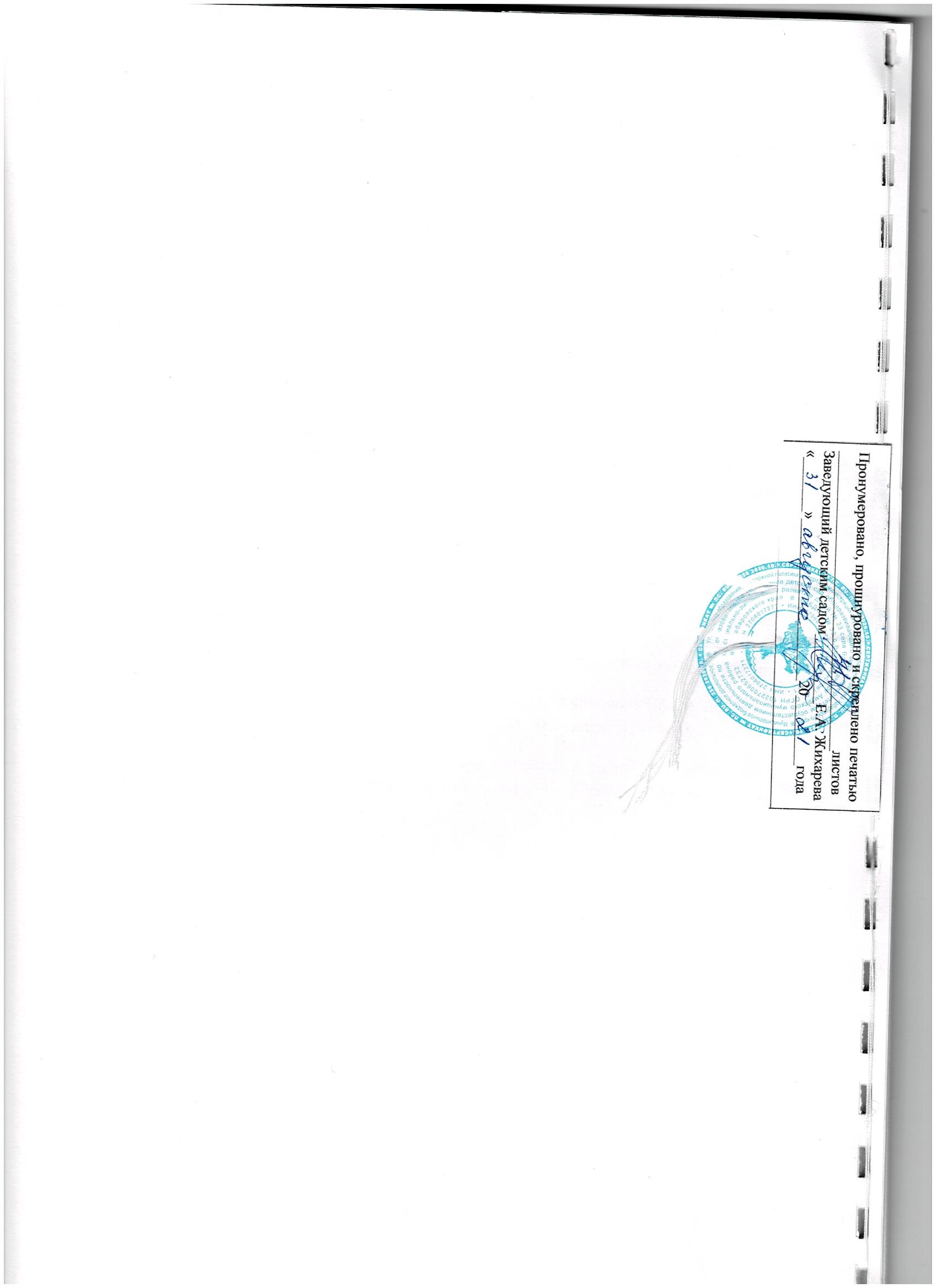 СодержаниеСодержаниеСодержание1.1.1.Целевой разделПояснительная записка31.1.1.Цели и задачи программы41.1.2.Принципы и подходы в организации образовательного процесса (в соответствии с ООП ДОУ)41.2.Возрастные и индивидуальные особенности контингента детей в группе раннего дошкольного возраста51.3.Планируемые результаты освоения программы (целевые ориентиры).111.4Система оценки результатов освоения программы112.Содержательный раздел132.1.Содержание психолого-педагогической работы с детьми по образовательным областям132.2.Перечень основных форм образовательной деятельности в соответствии с направлениями развития (образовательные области) с учетом видов деятельности в раннем возрасте, указанных в ФГОС (п.2.7.)312.3.План по реализации образовательной программы группы раннего возраста332.4.Календарно тематическое планирование332.5.Перспективное планирование332.6.План работы с родителями332.7.Региональный компонент342.8.Традиции группы353.3.1. Организационный разделРежим дня363.2.Расписание непосредственно образовательной деятельности363.3.Циклограмма совместной образовательной деятельности373.4.График утренних гимнастик373.5.Организация двигательной активности373.7.Оформление предметно - пространственной среды373.8.Описание материально- технического обеспечения393.8.1.Технические средства и крупное оборудование393.8.2.Оборудование участка для прогулок404.Список литературы405.Список приложенийКалендарно-тематическое планирование на 2020 – 2021 уч. год Приложение №1Перспективное планирование на 2020-2021 учебный год            Приложение № 2План работы с родителями	                          Приложение №3Циклограмма совместной образовательной деятельности с детьми                                                                                                              Приложение №4Организация двигательной активности                                           Приложение №5ВозрастРазвитие речиРазвитие речиСенсорное развитиеИгра и действияс предметамиДвиженияНавыкиВозрастпонимание речиактивная речьСенсорное развитиеИгра и действияс предметамиДвиженияНавыки1 год 1 мес. –1 год 3 мес.Запас понимаемых слов быстро расширяетсяПользуется лепетом и отдельными словами в момент двигательной активности, удивления и радостиОриентируется в 2 контрастных величинах предметов (типа кубов) с разницей в Воспроизводит в игре действия с предметами, ранее изученными. Кормит куклу, нанизывает кольца на стерженьХодит длительно, не присаживаясь, меняет положения (приседает, наклоняется, поворачивается, пятится)Самостоятельно ест густую пищу ложкой1 год 4 мес. –1 год 6 мес.Отбирает предмет по существенным признакам (2 одинаковых по значению, но разных по цвету или величине)Словами, облегченными ("би–би”) и произнесенными правильно (машина), называет предметы и действия в момент сильной заинтересованностиОриентируется в 4 контрастных формах предметов (шар, куб, кирпичик, призма)Отображает в игре отдельные наблюдательные действияПерешагиваетчерез препятствие приставным шагомСамостоятельно ест жидкую пищу ложкой1 год 7 мес. – 1 год 9 мес.Понимает несложный рассказ по сюжетной картинке, отвечает на вопросы взрослогоВо время игры словами и 2 словными предложениями обозначает свои действияОриентируется в 3 контрастных величинах предметов (типа кубиков) с разницей в Воспроизводит несложные сюжетные постройки перекрытия типа "ворот', "скамейки", "дома"Перешагивает приставным шагом 3 палки на расстоянии 18–20 см, перешагивает через палку или веревку, приподнятую от земли на .  Ходит по поверхности шириной 15–20 м, на высоте 15–20 см от полаЧастично снимает одежду с небольшой помощью взрослого (трусы, ботинки, шапку)1 год 10 мес. –2 годаПонимает рассказ 6eз показа о событиях, бывших в опыте ребенкаПри общении со взрослыми пользуется 3–сложными предложениями употребляя прилагательные и местоименияПодбирает по образцу и слову 3 контрастных цветаВ игре воспроизводит ряд логически связанных и последовательных действий (начало сюжетной игры)Перешагивает чередующимся шагом 3 палки (расстояние между ними 18 – ), перешагивает через палку или веревку, приподнятую от земли на 10см Частично надевает одежду (ботинки, шапку)Физическое развитиеФизическое развитиеЗадачи инвариативной части«От рождения до школы» От 1 года до 1 года 6 месяцев Ходьба и упражнения в равновесии. Ходьба стайкой в прямом направлении по лежащей на полу дорожке. Ходьба с помощью взрослого вверх по доске, приподнятой одним концом от пола на 10–15 см (ширина доски 25 см, длина 1,5–2 м), и вниз до конца. Подъем на опрокинутый вверх дном ящик (50 × 50 × 10 см) и спуск с него. Перешагивание через веревку, положенную на землю, или палку, приподнятую от пола на 5–10 см. Ползание, лазанье. Ползание на расстояние до 2 м, подлезание под веревку (высота 50 см), пролезание в обруч (диаметр 50 см). Лазанье по лесенке-стремянке вверх и вниз (высота 1 м). Катание, бросание. Катание мяча (диаметр 25 см) вперед (из исходного положения сидя, стоя). Бросание мяча (диаметр 6–8 см) вниз, вдаль. От 1 года 6 месяцев до 2 лет Ходьба и упражнения в равновесии. Ходьба стайкой, ходьба по доске (ширина 20 см, длина 1,5–2 м), приподнятой одним концом от пола на 15–20 см. Подъем на опрокинутый вверх дном ящик (50 × 50 × 15 см) и спуск с него. Перешагивание через веревку или палку, приподнятую от пола на 12–18 см. Ползание, лазанье. Перелезание через бревно (диаметр 15–20 см), подлезание под веревку, поднятую на высоту 35–40 см, пролезание в обруч (диаметр 45 см). Лазанье по лесенке-стремянке вверх и вниз (высота 1,5 м). Катание, бросание. Катание мяча (диаметр 20–25 см) в паре с взрослым, катание по скату и перенос мяча к скату. Бросание мяча (диаметр 6–8 см) правой и левой рукой на расстояние 50–70 см. Общеразвивающие упражнения. В положении сидя на скамейке поднимание рук вперед и опускание их, отведение за спину. В положении сидя повороты корпуса вправо и влево с передачей предмета. В положении стоя полунаклоны вперед и выпрямление; при поддержке взрослого полу наклоны вперед, перегибаясь через палку (40–45 см от пола). Приседания с поддержкой взрослого.Задачи вариативной части ЛайзанеС.Я Физическая культура для малышей.Необходимо научить удерживать равновесие, закреплять подражательные упражнения, ходить по дорожке, подниматься на гимнастическую доску и скамейку.Обучать переползать через невысокие препятствия, упражнять в ползании на четвереньках.Развивать умения перешагивать.Усваивать упражнения в метании.Упражнять малыша брать, держать и приносить предметы двумя и одной рукой.Социально –коммуникативное развитиеСоциально –коммуникативное развитиеЗадачи инвариативной частиРазвитие навыков самообслуживания; становление самостоятельности, целенаправленности и саморегуляции собственных действий. Воспитание культурно-гигиенических навыков. Формирование позитивных установок к различным видам труда и творчества, воспитание положительного отношения к труду, желания трудиться. Воспитание ценностного отношения к собственному труду, труду других людей и его результатам. Формирование умения ответственно относиться к порученному заданию (умение и желание доводить дело до конца, стремление сделать его хорошо). Формирование первичных представлений о труде взрослых, его роли в обществе и жизни каждого человека. Формирование основ безопасности. Формирование первичных представлений о безопасном поведении в быту, социуме, природе. Воспитание осознанного отношения к выполнению правил безопасности. Формирование осторожного и осмотрительного отношения к потенциально опасным для человека и окружающего мира природы ситуациям. Формирование представлений о некоторых типичных опасных ситуациях и способах поведения в них. Формирование элементарных представлений о правилах безопасности дорожного движения; воспитание осознанного отношения к необходимости выполнения этих правил.Задачи вариативной части Привлечение внимания детей друг к другу, поддержка их интереса к сверстнику;Стимулирование эмоциональных контактов ровесников, сближающих их друг с другом;Организацию предметного взаимодействия между детьми.Познавательное развитиеПознавательное развитиеЗадачи инвариативной частиОт 1 года до 1 года 6 месяцевПродолжать обогащать сенсорный опыт детей. Обучать детей действиям с предметами: нанизывать на стержень пирамидки 2—3 кольца одинакового размера, собирать с помощью взрослого в определенной последовательности пирамидку на конусной основе, состоящую из 2—3 колпачков разных размеров; собирать пирамидку из четырех колец двух контрастных размеров; открывать и закрывать одноместную матрешку, вкладывать меньшие предметы в большие и вынимать их. Совершенствовать разнообразные действия с предметами (открывать — закрывать, нанизывать — снимать, прокатывать, втыкать, шнуровать, накладывать), ориентируясь на их величину (большой, маленький), цвет (красный, синий). Учить действовать с различными дидактическими игрушками (шаробросы, дидактические коробки, грибки и втулочки со столиками к ним и т. д.)Игры-занятия со строительным материалом (настольным, напольным). Знакомить детей с некоторыми формами (кубик, кирпичик, призма), «опрометчивая» их (призма — крыша). Совместно с взрослым обыгрывать постройки с использованием сюжетных игрушек.От 1 года 6 месяцев до 2 летПродолжать обогащать сенсорный опыт детей. Развивать умение различать предметы по величине: с помощью взрослого собирать пирамидку из 4—5 колец (от большого к маленькому), из 4—5 колпачков. Формировать умение подбирать крышки (круглые, квадратные) к коробочкам и шкатулкам соответствующих форм; собирать двухместные дидактические игрушки (матрешки, бочонки), составлять разрезные картинки из двух частей (пирамидка, яблоко и др.). Упражнять в соотнесении плоскостных фигур (круг, квадрат, треугольник, прямоугольник) с отверстиями дидактической коробки. Проводить дидактические игры на развитие слухового внимания («Кто в домике живет?», «Кто нас позвал?» и т. д.). Развивать умение различать четыре цвета (красный, синий, желтый, зеленый); по предложению взрослого отбирать предметы определенного цвета. Использовать специальные дидактические пособия: помогать детям соотносить цвет и форму грибочков и втулочек с цветовым полем, плоскостные и объемные предметы с фигурными отверстиями коробок и столиков. Предоставлять возможность самостоятельно играть с дидактическими игрушками, мелким и крупным строительным материалом.Игры-занятия со строительным материалом (настольным, напольным). -Продолжать знакомить детей с некоторыми формами (кубик, кирпичик, призма, цилиндр), «опрометчивая» их (цилиндр — столбик, труба). Знакомить со способами конструирования — прикладыванием, накладыванием. -Побуждать совместно с взрослым обыгрывать постройки, использовать для игр сюжетные игрушки. -Формировать умение пользоваться знакомыми формами строительного материала и элементами пластмассовых конструкторов при сооружении собственных разнообразных построек. В летнее время на прогулке проводить игры с природными материалами. Сочетать игры с песком с играми со строительным материалом, игры с водой — с сюжетными играми. -Развивать умение выкладывать камешками, ракушками, шишками изображенные взрослым на песке знакомые фигуры. Поощрять самостоятельное включение детьми в сюжетные игры природного материала в качестве предметов-заместителей (листик — тарелка)Задачи вариативной частиЕ.А Янушко. Сенсорное развитие детей раннего возраста (1-3 года). Маленький ребенок, начиная открывать окружающий мир, впитывает в себя потоки сенсорной информации. В этот период жизни необходимо предоставлять малышу богатые и разнообразные внешние впечатления, развивать внимание к свойствам предметов. Обеспечивая приток новых впечатлений, сенсорное воспитание способствует не только развитию органов чувств, но и общему физическому и психическому развитию ребенка. Известно, что при недостатке впечатлений малыши испытывают «сенсорный голод», ведущим к задержкам общего развития. Речевое развитиеРечевое развитиеЗадачи инвариативной частиОт 1 года до 1 года 6 месяцевРасширять запас понимаемых слов. Развивать умение по слову взрослого находить и показывать на картинках игрушки, предметы одежды, посуды, основные части своего тела и сюжетных игрушек, частично называть их.40 Развивать умение понимать слова, обозначающие части тела человека (руки, ноги, голова), части лица (рот, глаза, уши); бытовые и игровые действия (умываться, гулять); цвета предметов (красный, синий), контрастные размеры (большой, маленький), формы (кубик, кирпичик, шар, призма). Приучать детей понимать простые по конструкции и содержанию фразы, которыми взрослый сопровождает показ игрушек, свои действия. Активная речь. Совершенствовать умение детей подражать звукосочетаниям и словам. Пополнять активный словарь названиями известных действий (спи, иди, упал и т. п.). Развивать умение показывать и называть изображенные на картинке знакомые предметы в статическом положении (к 1 году 3 месяцам) и их же в действии (к 1 году 6 месяцам). Формировать умение отвечать на вопросы «Кто это?», «Что делает?». Побуждать переходить от общения с помощью жестов и мимики к общению с помощью доступных речевых средств. Развивать умение произносить по подражанию предложения из двух слов. От 1 года 6 месяцев до 2 лет Понимание речи. Расширять запас понимаемых слов, обозначающих части тела ребенка и его лица. Называть детям цвет предметов (красный, синий, желтый, зеленый), размер (большой, маленький), форму (кубик, кирпичик, крыша-призма), состояние (чистый, грязный), а также место нахождения предмета (здесь, там); временные (сейчас) и количественные (один и много) отношения (к концу года). Закреплять умение детей с помощью взрослого подбирать знакомые предметы по цвету. Развивать умение понимать слова, обозначающие способы передвижения животных (летает, бегает и т. п.), способы питания (клюет, лакает и т. п.), голосовые реакции (мяукает, лает и т. п.); способы передвижения человека (идет, бежит и т. п.). Развивать умение понимать предложения с предлогами в, на. Развивать умение узнавать и показывать знакомые предметы независимо от их размера и цвета (мяч большой и маленький, красный и синий и т. п.); соотносить одно и то же действие с несколькими предметами (кормить можно куклу, мишку, слоника и т. п.). Содействовать пониманию сюжетов небольших инсценировок с игрушками, спектаклей кукольного театра о событиях, знакомых детям по личному опыту. Активная речь. Поощрять замену звукоподражательных слов общеупотребительными (вместо ав-ав — собака и т. п.).41 Предлагать образцы правильного произношения слов, побуждать детей к подражанию. Продолжать расширять и обогащать словарный запас: • существительными, обозначающими названия игрушек, одежды, обуви, посуды, наименования транспортных средств; • глаголами, обозначающими бытовые (есть, умываться и т. п.), игровые (катать, строить и т. п.) действия, действия, противоположные по значению (открывать — закрывать, снимать — надевать и т. п.); • прилагательными, обозначающими цвет, величину предметов; • наречиями (высоко, низко, тихо). Формировать умение детей составлять фразы из трех и более слов, правильно употреблять грамматические формы; согласовывать существительные и местоимения с глаголами; употреблять глаголы в настоящем и прошедшем времени; использовать предлоги (в, на). Предлагать образцы употребления вопросительных слов (кто, что, куда, где). Способствовать формированию интонационной выразительности речи. Способствовать развитию потребности детей в общении посредством речи. Подсказывать им поводы для обращения к взрослым и сверстникам (попроси; поблагодари; предложи; посмотри, кто пришел, и скажи нам и т. д.). Приобщение к художественной литературе. Приучать слушать и понимать короткие, доступные по содержанию народные песенки, потешки, сказки, а также авторские произведения (проза, стихи). Сопровождать чтение (рассказывание) показом картинок, игрушек. Приучать детей слушать хорошо знакомые произведения без наглядного сопровождения. Предоставлять возможность повторять вслед за взрослым некоторые слова стихотворного текста и выполнять несложные действия, о которых говорится в поэтическом произведении. Обращать внимание на интонационную выразительность речи детей.Задачи вариативной части Смиронова Е.О, Галигузова Л.Н, Мещерякова С.Ю, Первые шаги. Развитие активной речи, понимание речи, формирование фонематического слуха, развитие речи как средство управления своим поведением (то есть планирующей и регулятивной функций речи).Художественно – эстетическое развитиеХудожественно – эстетическое развитиеЗадачи инвариативной частиРазвитие эстетического отношения к окружающему миру; приобщение к доступным видам изобразительным видам деятельности; музыкальное развитие; приобщение к театрализованной деятельностиЗадачи вариативной части 1.Янушко Е.А Рисование с детьми раннего возраста (1-3года). Обучение умению правильно держать карандаш или фломастер; ориентироваться на листе бумаги, рисовать прямые линии, кружочки и т д.Развитие мелкой моторики.Ознакомление с окружающим миром.Развитие речи.Формирование интереса к рисованию.2. Янушко Е.А Лепка с детьми раннего возраста (1-3года). Знакомство детей с пластилинными материалами. Пластилином и тестом.Обучение разнообразным приемам действий с пластичными материалами: разминание, отщипывание, сплющивание и шлепание.Формирование интереса к работе с пластичными материалами.Образовательная областьОбразовательные задачиСоциально – коммуникативное развитиеСоциализация, развитие общения, нравственное воспитаниеФормировать у детей опыт поведения в среде сверстников, воспитывать чувство симпатии к ним. Способствовать накоплению опыта доброжелательных взаимоотношений со сверстниками, воспитывать эмоциональную отзывчивость (обращать внимание детей на ребенка, проявившего заботу о товарище, поощрять умение пожалеть, посочувствовать). Формировать у каждого ребенка уверенность в том, что его, как и всех детей, любят, о нем заботятся; проявлять уважительное отношение к интересам ребенка, его нуждам, желаниям, возможностям. Воспитывать отрицательное отношение к грубости, жадности; развивать умение играть не ссорясь, помогать друг другу и вместе радоваться успехам, красивым игрушкам и т. п.Воспитывать элементарные навыки вежливого обращения: здороваться, прощаться, обращаться с просьбой спокойно, употребляя слова «спасибо» и «пожалуйста». Формировать умение спокойно вести себя в помещении и на улице: не шуметь, не бегать, выполнять просьбу взрослого. Воспитывать внимательное отношение и любовь к родителям и близким людям. Приучать детей не перебивать говорящего взрослого, формировать умение подождать, если взрослый занят.Ребенок в семье и сообществе, патриотическое воспитание Образ Я. Формировать у детей элементарные представления о себе, об изменении своего социального статуса (взрослении) в связи с началом посещения детского сада; закреплять умение называть свое имя.Формировать у каждого ребенка уверенность в том, что взрослые любят его, как и всех остальных детей. Семья. Воспитывать внимательное отношение к родителям, близким людям. Поощрять умение называть имена членов своей семьи. Детский сад. Развивать представления о положительных сторонах детского сада, его общности с домом (тепло, уют, любовь и др.) и отличиях от домашней обстановки (больше друзей, игрушек, самостоятельности и т. д.). Обращать внимание детей на то, в какой чистой, светлой комнате они играют, как много в ней ярких, красивых игрушек, как аккуратно заправлены кроватки. На прогулке обращать внимание детей на красивые растения, оборудование участка, удобное для игр и отдыха.Развивать умение ориентироваться в помещении группы, на участке. Родная страна. Напоминать детям название города, в котором они живут.Самообслуживание, самостоятельность трудовое воспитаниеВоспитание культурно-гигиенических навыков. Формировать привычку (сначала под контролем взрослого, а затем самостоятельно) мыть руки по мере загрязнения и перед едой, насухо вытирать лицо и руки личным полотенцем. Учить с помощью взрослого приводить себя в порядок; пользоваться индивидуальными предметами (носовым платком, салфеткой, полотенцем, расческой, горшком).Формировать умение во время еды правильно держать ложку.Самообслуживание. Учить детей одеваться и раздеваться в определенном порядке; при небольшой помощи взрослого снимать одежду, обувь (расстегивать пуговицы спереди, застежки на липучках); в определенном порядке аккуратно складывать снятую одежду. Приучать к опрятности.Общественно-полезный труд. Привлекать детей к выполнению простейших трудовых действий: совместно с взрослым и под его контролем расставлять хлебницы (без хлеба), салфетницы, раскладывать ложки и пр. Приучать поддерживать порядок в игровой комнате, по окончании игр расставлять игровой материал по местам.Уважение к труду взрослых. Поощрять интерес детей к деятельности взрослых. Обращать внимание на то, что и как делает взрослый (как ухаживает за растениями (поливает) и животными (кормит); как дворник подметает двор, убирает снег; как столяр чинит беседку и т.д.), зачем он выполняет те или иные действия. Учить узнавать и называть некоторые трудовые действия (помощник воспитателя моет посуду, приносит еду, меняет полотенца).Формирование основ безопасностиБезопасное поведение в природе. Знакомить с элементарными правилами безопасного поведения в природе (не подходить к незнакомым животным, не гладить их, не дразнить; не рвать и не брать в рот растения и пр.).Безопасность на дорогах. Формировать первичные представления о машинах, улице, дороге. Знакомить с некоторыми видами транспортных средств.Безопасность собственной жизнедеятельности.  Знакомить с предметным миром и правилами безопасного обращения с предметами.Знакомить с понятиями «можно — нельзя», «опасно».Формировать представления о правилах безопасного поведения в играх с песком и водой (воду не пить, песком не бросаться и т.д.).ОбразовательнаяобластьЗадачиПознавательное развитиеРазвитие познавательно-исследовательской деятельностиПервичные представления об объектах окружающего мира. Формировать представления о предметах ближайшего окружения, о простейших связях между ними.Учить детей называть цвет, величину предметов, материал, из которого они сделаны (бумага, дерево, ткань, глина); сравнивать знакомые предметы (разные шапки, варежки, обувь и т. п.), подбирать предметы по тождеству (найди такой же, подбери пару), группировать их по способу использования (из чашки пьют и т. д.).Упражнять в установлении сходства и различия между предметами, имеющими одинаковое название (одинаковые лопатки; красный мяч — синий мяч; большой кубик — маленький кубик). Учить детей называть свойства предметов: большой, маленький, мягкий, пушистый и др.Сенсорное развитие. Продолжать работу по обогащению непосредственного чувственного опыта детей в разных видах деятельности, постепенно включая все виды восприятия. Помогать обследовать предметы, выделяя их цвет, величину, форму; побуждать включать движения рук по предмету в процесс знакомства с ним (обводить руками части предмета, гладить их и т. д.).Дидактические игры. Обогащать в играх с дидактическим материалом сенсорный опыт детей (пирамидки (башенки) из 5–8 колец разной величины; «Геометрическая мозаика» (круг, треугольник, квадрат, прямоугольник); разрезные картинки (из 2–4 частей), складные кубики (4–6 шт.) и др.); развивать аналитические способности (умение сравнивать, соотносить, группировать, устанавливать тождество и различие однородных предметов по одному из сенсорных признаков — цвет, форма, величина).Проводить дидактические игры на развитие внимания и памяти («Чего не стало?» и т. п.); слуховой дифференциации («Что звучит?» и т. п.); тактильных ощущений, температурных различий («Чудесный мешочек», «Теплый — холодный», «Легкий — тяжелый» и т. п.); мелкой моторики руки (игрушки с пуговицами, крючками, молниями, шнуровкой и т. д.).Формирование элементарных математических представленийКоличество. Привлекать детей к формированию групп однородных предметов. Учить различать количество предметов (один — много).Величина.  Привлекать внимание детей к предметам контрастных размеров и их обозначению в речи (большой дом — маленький домик, большая матрешка — маленькая матрешка, большие мячи — маленькие мячи и т. д.).Форма. Учить различать предметы по форме и называть их (кубик, кирпичик, шар и пр.).Ориентировка в пространстве. Продолжать накапливать у детей опыт практического освоения окружающего пространства (помещений группы и участка детского сада). Расширять опыт ориентировки в частях собственного тела (голова, лицо, руки, ноги, спина).Учить двигаться за воспитателем в определенном направлении.Приобщение к социокультурным ценностямПродолжать знакомить детей с предметами ближайшего окружения. Способствовать появлению в словаре детей обобщающих понятий: игрушки, посуда, одежда, обувь, мебель и пр. Знакомить с транспортными средствами ближайшего окружения.Ознакомление с миром природыЗнакомить детей с доступными явлениями природы.Учить узнавать в натуре, на картинках, в игрушках домашних животных (кошку, собаку, корову, курицу и др.) и их детенышей и называть их. Узнавать на картинке некоторых диких животных (медведя, зайца, лису и др.) и называть их.Вместе с детьми наблюдать за птицами и насекомыми на участке, за рыбками в аквариуме; подкармливать птиц.Учить различать по внешнему виду овощи (помидор, огурец, морковь и др.) и фрукты (яблоко, груша и др.).Помогать детям замечать красоту природы в разное время года.Воспитывать бережное отношение к животным. Учить основам взаимодействия с природой (рассматривать растения и животных, не нанося им вред; одеваться по погоде).Сезонные наблюденияОсень. Обращать внимание детей на осенние изменения в природе: похолодало, на деревьях пожелтели и опадают листья. Формировать представления о том, что осенью созревают многие овощи и фрукты.Зима. Формировать представления о зимних природных явлениях: стало холодно, идет снег. Привлекать к участию в зимних забавах (катание с горки и на санках, игра в снежки, лепка снеговика и т. п.).Весна. Формировать представления о весенних изменениях в природе: потеплело, тает снег; появились лужи, травка, насекомые; набухли почки.Лето. Наблюдать природные изменения: яркое солнце, жарко, летают бабочки.ОбразовательнаяобластьЗадачиРечевое развитиеРазвитие речиРазвивающая речевая среда.  Способствовать развитию речи как средства общения. Давать детям разнообразные поручения, которые дадут им возможность общаться со сверстниками и взрослыми («Загляни в раздевалку и расскажи мне, кто пришел», «Узнай у тети Оли и расскажи мне...», «Предупреди Митю... Что ты сказал Мите? И что он тебе ответил?»). Добиваться того, чтобы к концу третьего года жизни речь стала полноценным средством общения детей друг с другом. Предлагать для самостоятельного рассматривания картинки, книги, игрушки в качестве наглядного материала для общения детей друг с другом и воспитателем. Рассказывать детям об этих предметах, а также об интересных событиях (например, о повадках и хитростях домашних животных); показывать на картинках состояние людей и животных (радуется, грустит и т. д.).Формирование словаря. На основе расширения ориентировки детей в ближайшем окружении развивать понимание речи и активизировать словарь.Учить понимать речь взрослых без наглядного сопровождения. Развивать умение детей по словесному указанию педагога находить предметы по названию, цвету, размеру («Принеси Машеньке вазочку для варенья», «Возьми красный карандаш», «Спой песенку маленькому медвежонку»); называть их местоположение («Грибок на верхней полочке, высоко», «Стоят рядом»); имитировать действия людей и движения животных («Покажи, как поливают из леечки», «Походи, как медвежонок»).Обогащать словарь детей:• существительными, обозначающими названия игрушек, предметов личной гигиены (полотенце, зубная щетка, расческа, носовой платок), одежды, обуви, посуды, мебели, спальных принадлежностей (одеяло, подушка, простыня, пижама), транспортных средств (автомашина, автобус), овощей, фруктов, домашних животных и их детенышей;•  глаголами, обозначающими трудовые действия (стирать, лечить, поливать), действия, противоположные по значению (открывать — закрывать, снимать — надевать, брать — класть), действия, характеризующие взаимоотношения людей (помочь, пожалеть, подарить, обнять), их эмоциональное состояние (плакать, смеяться, радоваться, обижаться);• прилагательными, обозначающими цвет, величину, вкус, температуру предметов (красный, синий, сладкий, кислый, большой, маленький, холодный, горячий);• наречиями (близко, далеко, высоко, быстро, темно, тихо, холодно, жарко, скользко).Способствовать употреблению усвоенных слов в самостоятельной речи детей. Звуковая культура речи. Упражнять детей в отчетливом произнесении изолированных гласных и согласных звуков (кроме свистящих, шипящих и сонорных), в правильном воспроизведении звукоподражаний, слов и несложных фраз (из 2–4 слов).Способствовать развитию артикуляционного и голосового аппарата, речевого дыхания, слухового внимания.Формировать умение пользоваться (по подражанию) высотой и силой голоса («Киска, брысь!», «Кто пришел?», «Кто стучит?»).Грамматический строй речи. Учить согласовывать существительные и местоимения с глаголами, употреблять глаголы в будущем и прошедшем времени, изменять их по лицам, использовать в речи предлоги (в, на, у, за, под). Упражнять в употреблении некоторых вопросительных слов (кто, что, где) и несложных фраз, состоящих из 2–4 слов  («Кисонька-мурысенька, куда пошла?»). Связная речь.  Помогать детям отвечать на простейшие («Что?», «Кто?», «Что делает?») и более сложные вопросы («Во что одет?», «Что везет?», «Кому?», «Какой?», «Где?», «Когда?», «Куда?»).Поощрять попытки детей старше 2 лет 6 месяцев по собственной инициативе или по просьбе воспитателя рассказывать об изображенном на картинке, о новой игрушке (обновке), о событии из личного опыта.Во время игр-инсценировок учить детей повторять несложные фразы. Помогать детям старше 2 лет 6 месяцев драматизировать отрывки из хорошо знакомых сказок.Учить слушать небольшие рассказы без наглядного сопровождения.Чтение художественной литературыЧитать детям художественные произведения, предусмотренные программой для второй группы раннего возраста. Продолжать приучать детей слушать народные песенки, сказки, авторские произведения. Сопровождать чтение показом игрушек, картинок, персонажей настольного театра и других средств наглядности, а также учить слушать художественное произведение без наглядного сопровождения.Сопровождать чтение небольших поэтических произведений игровыми действиями. Предоставлять детям возможность договаривать слова, фразы при чтении воспитателем знакомых стихотворений. Поощрять попытки прочесть стихотворный текст целиком с помощью взрослого. Помогать детям старше 2 лет 6 месяцев играть в хорошо знакомую сказку.Продолжать приобщать детей к рассматриванию рисунков в книгах. Побуждать называть знакомые предметы, показывать их по просьбе воспитателя, приучать задавать вопросы: «Кто (что) это?», «Что делает?».ОбразовательнаяобластьЗадачиХудожественно-эстетическое развитиеПриобщение к искусствуРазвивать художественное восприятие, воспитывать отзывчивость на музыку и пение, доступные пониманию детей произведения изобразительного искусства, литературы.Рассматривать с детьми иллюстрации к произведениям детской литературы. Развивать умение отвечать на вопросы по содержанию картинок.Знакомить с народными игрушками: дымковской, богородской, матрешкой, ванькой-встанькой и другими, соответствующими возрасту детей. Обращать внимание детей на характер игрушек (веселая, забавная и др.), их форму, цветовое оформление.Художественно-эстетическое развитиеИзобразительная деятельность Вызывать у детей интерес к действиям с карандашами, фломастерами, кистью, красками, глиной. Рисование. Развивать восприятие дошкольников, обогащать их сенсорный опыт путем выделения формы предметов, обведения их по контуру поочередно то одной, то другой рукой.Подводить детей к изображению знакомых предметов, предоставляя им свободу выбора.Обращать внимание детей на то, что карандаш (кисть, фломастер) оставляет след на бумаге, если провести по ней отточенным концом карандаша (фломастером, ворсом кисти). Учить следить за движением карандаша по бумаге. Привлекать внимание детей к изображенным ими на бумаге разнообразным линиям, конфигурациям. Побуждать задумываться над тем, что они нарисовали, на что это похоже. Вызывать чувство радости от штрихов и линий, которые дети нарисовали сами. Побуждать к дополнению нарисованного изображения характерными деталями; к осознанному повторению ранее получившихся штрихов, линий, пятен, форм. Развивать эстетическое восприятие окружающих предметов. Учить детей различать цвета карандашей, фломастеров, правильно называть их; рисовать разные линии (длинные, короткие, вертикальные, горизонтальные, наклонные), пересекать их, уподобляя предметам: ленточкам, платочкам, дорожкам, ручейкам, сосулькам, заборчику и др. Подводить детей к рисованию предметов округлой формы. Формировать правильную позу при рисовании (сидеть свободно, не наклоняться низко над листом бумаги), свободная рука поддерживает лист бумаги, на котором рисует малыш.Учить бережно относиться к материалам, правильно их использовать: по окончании рисования класть их на место, предварительно хорошо промыв кисточку в воде. Учить держать карандаш и кисть свободно: карандаш — тремя пальцами выше отточенного конца, кисть — чуть выше железного наконечника; набирать краску на кисть, макая ее всем ворсом в баночку, снимать лишнюю краску, прикасаясь ворсом к краю баночки.Лепка. Вызывать у детей интерес к лепке. Знакомить с пластическими материалами: глиной, пластилином, пластической массой (отдавая предпочтение глине). Учить аккуратно пользоваться материалами.Учить дошкольников отламывать комочки глины от большого куска; лепить палочки и колбаски, раскатывая комочек между ладонями прямыми движениями; соединять концы палочки, плотно прижимая их друг к другу (колечко, баранка, колесо и др.).   Учить раскатывать комочек глины круговыми движениями ладоней для изображения предметов круглой формы (шарик, яблоко, ягода и др.), сплющивать комочек между ладонями (лепешки, печенье, пряники); делать пальцами углубление в середине сплющенного комочка (миска, блюдце). Учить соединять две вылепленные формы в один предмет: палочка и шарик (погремушка или грибок), два шарика (неваляшка) и т. п.Приучать детей класть глину и вылепленные предметы на дощечку или специальную заранее подготовленную клеенку.Художественно-эстетическое развитиеКонструктивно-модельная деятельностьВ процессе игры с настольным и напольным строительным материалом продолжать знакомить детей с деталями (кубик, кирпичик, трехгранная призма, пластина, цилиндр), с вариантами расположения строительных форм на плоскости.Продолжать учить детей сооружать элементарные постройки по образцу, поддерживать желание строить что-то самостоятельно. Способствовать пониманию пространственных соотношений. Учить пользоваться дополнительными сюжетными игрушками, соразмерными масштабам построек (маленькие машинки для маленьких гаражей и т. п.). По окончании игры приучать убирать все на место. Знакомить детей с простейшими пластмассовыми конструкторами.Учить совместно с взрослым конструировать башенки, домики, машины.Поддерживать желание детей строить самостоятельно. В летнее время способствовать строительным играм с использованием природного материала (песок, вода, желуди, камешки и т. п.).Художественно-эстетическое развитиеМузыкально-художественная деятельностьВоспитывать интерес к музыке, желание слушать музыку, подпевать, выполнять простейшие танцевальные движения.Слушание. Учить детей внимательно слушать спокойные и бодрые песни, музыкальные пьесы разного характера, понимать, о чем (о ком) поется, и эмоционально реагировать на содержание. Учить различать звуки по высоте (высокое и низкое звучание колокольчика, фортепьяно, металлофона).Пение. Вызывать активность детей при подпевании и пении. Развивать умение подпевать фразы в песне (совместно с воспитателем). Постепенно приучать к сольному пению.Музыкально-ритмические движения. Развивать эмоциональность и образность восприятия музыки через движения. Продолжать формировать способность воспринимать и воспроизводить движения, показываемые взрослым (хлопать, притопывать ногой, полуприседать, совершать повороты кистей рук и т. д.). Учить детей начинать движение с началом музыки и заканчивать с ее окончанием; передавать образы (птичка летает, зайка прыгает, мишка косолапый идет). Совершенствовать умение ходить и бегать (на носках, тихо; высоко и низко поднимая ноги; прямым галопом), выполнять плясовые движения в кругу, врассыпную, менять движения с изменением характера музыки или содержания песни.ОбразовательнаяобластьЗадачиФизическое развитиеФормирование начальных представлений о здоровом образе жизни Формировать у детей представления о значении разных органов для нормальной жизнедеятельности человека: глаза — смотреть, уши — слышать, нос — нюхать, язык — пробовать (определять) на вкус, руки — хватать, держать, трогать; ноги — стоять, прыгать, бегать, ходить; голова — думать, запоминать.Физическое развитиеФизическая культураФормировать умение сохранять устойчивое положение тела, правильную осанку.Учить ходить и бегать, не наталкиваясь друг на друга, с согласованными, свободными движениями рук и ног. Приучать действовать сообща, придерживаясь определенного направления передвижения с опорой на зрительные ориентиры, менять направление и характер движения во время ходьбы и бега в соответствии с указанием педагога.Учить ползать, лазать, разнообразно действовать с мячом (брать, держать, переносить, класть, бросать, катать). Учить прыжкам на двух ногах на месте, с продвижением вперед, в длину с места, отталкиваясь двумя ногами.Подвижные игры. Развивать у детей желание играть вместе с воспитателем в подвижные игры с простым содержанием, несложными движениями. Способствовать развитию умения детей играть в игры, в ходе которых совершенствуются основные движения (ходьба, бег, бросание, катание). Учить выразительности движений, умению передавать простейшие действия некоторых пepcoнажей (попрыгать, как зайчики; поклевать зернышки и попить водичку, как цыплята, и т. п.).Виды деятельностиФорма работы с детьмиФорма работы с родителямиКоммуникативное развитие-игры-забавы-дидактические игры
- подвижные игры совместная продуктивная и игровая деятельность детей
-словотворчество-игры парамиКонсультации, родительские собрания, использование информационно-компьютерных технологий и технических средств обучения (демонстрация видеофильмов, презентаций и др.) - оформление стендов, «уголков родителей» -беседаПознавательно-исследовательскаяДидактические игры. Развивающие игры
Игры-экспериментирования
Интегрированная детская деятельность (включение ребенком полученного сенсорного опыта в его практическую деятельность: предметную, продуктивную, игровуюИгры с природным материалом
Игры со строительным материалом (ЛЕГО)
Действия с предметамиПодвижные игрыСюжетно-отобразительная игра
Наблюдение в уголке природыНаблюдение на прогулкеАнкетированиеИнформационные листы
Мастер-класс
Семинары
Семинары-практикумы
Ситуативное обучение
Консультации
Досуг
Интерактивное взаимодействие через сайт ДОУ
Беседа
Консультативные встречи
Просмотр ИКТ и ТСОИгроваяПодражательные действия с предметами, орудиями, дидактическими игрушками, ролевые и сюжетные игры, рассматривание иллюстраций, сюжетных картинок, рисование, лепка.с настольным плоскостным театром, рассматривание картинок с изображением различных эмоциональных состояний людей и книжных иллюстраций.Игра, предметная деятельность, ориентированная на зону ближайшего развития (игровую деятельность). Беседа, консультации, консультативные встречи 
по заявкам, открытые занятия, проектная деятельность, досуги, праздники, труд в природе.Участие в досугах и праздниках.Восприятие художественной литературы и фольклораРассматривание иллюстраций.
Использование художественного слова в игре
подражательные действия с дидактическими игрушками
 Игры-забавы.Игра-драматизация.Выставка рассматривание книг художников – иллюстраторов (Ю.Васнецов) Работа в книжном уголке.
Работа с фланелеграфом.
Игры с персонажами настольного театра. 
Дидактические игры.Консультации, рекомендации по чтению. Участие: - в создании выставки детской
литературы; - День открытых дверей; - в «Книжкиной неделе»; - в создании детской библиотеки в группеИзобразительнаяРабота в изо уголке
Рассматривание иллюстрацийРодительское собрание
Групповая консультация
Индивидуальная консультация по запросу 
Круглый стол
Семинар. Семинар-практикум
Участие в досугахБеседа
День открытых дверейМузыкальнаяСоздание условий для самостоятельной музыкальной деятельности в группе: подбор музыкальных инструментов, музыкальных игрушек, театральных кукол, атрибутов для ряженья, элементов костюмов различных персонажей, ТСО.
Экспериментирование со звуком.Консультации для родителей
Родительские собрания
Индивидуальные беседы
Совместные праздники, развлечения в ДОУ (включение родителей в праздники и подготовку к ним)
Театрализованная деятельность (концерты родителей для детей, совместные выступления детей и родителей, шумовой оркестр)
Открытые музыкальные занятия для родителей
Создание наглядно-педагогической пропаганды для родителей (стенды, папки или ширмы-передвижки)
Оказание помощи родителям по созданию предметно-музыкальной среды в семье
Посещения детских музыкальных театров
Прослушивание аудиозаписей с просмотром соответствующих 
картинок, иллюстрацийДвигательнаяИгра
Игровые упражнения
Подвижные народно-спортивные игры 
Самостоятельная двигательная активность детейИгровые упражнения
Подвижные народно-спортивные игрыСамостоятельная двигательная деятельность детей
предметная деятельность, ориентированная на зону ближайшего развития (игровую деятельность). 
Действия с предметами, орудиями, дидактическими игрушками.Консультации по запросам родителей
Спортивно-физкультурные досуги и праздники
Открытые занятия
Физкультурные занятия детей совместно с родителями
Дни открытых дверей 
Оформление информационных материалов 
Семинары-практикумы. Беседы, консультации, консультативные встречи по заявкам, согласование индивидуальных планов оздоровления.Самообслуживание, Хозяйственно-бытовой трудДействия с предметами, действия с игрушками, рассматривание иллюстраций, картинокКонсультации, семинары, 
Родительские собрания, субботники, круглые столы, мастер-классы, совместный труд детей и взрослых, 
труд в природе, творческие задания, изготовление атрибутов, создание предметно-развивающей среды, дни открытых дверей
проектная деятельностьОбразовательные областиНаправленияКоличество НОД (длительность 1г-1г.6м (2-4 чел)-3-6 мин ;1г. 6м-2,3лет (4-6 чел.) 6-10 мин.1.Физическая культураФизическое развитие21.Физическая культураЗдоровьеВ ходе режимных моментов и через интеграцию с другими образовательными областями2. Познавательное развитиеПредметная деятельность 33.Художественно- эстетическое развитиеМузыка23.Художественно- эстетическое развитиеХудожественное творчество (рисование, лепка)24. Речевое развитиеРечь и речевое развитие14. Речевое развитиеХудожественная литератураВ ходе режимных моментов и через интеграцию с другими образовательными областями5. Социально – коммуникативное развитиеСоциализацияВ ходе режимных моментов и через интеграцию с другими образовательными областями5. Социально – коммуникативное развитиеТрудВ ходе режимных моментов и через интеграцию с другими образовательными областями5. Социально – коммуникативное развитиеБезопасностьВ ходе режимных моментов и через интеграцию с другими образовательными областямиИтого Итого 10ТрадицияВремя проведенияДень рождения ребенкаПо факту«Ладушки-ладушки»2 раза в неделю«День мыльных пузырей»По перспективному плануПрощанье с группойПри переходе по возрасту в следующую группыСовместные досуги, развлеченияПо перспективному плануФотовыставка семьиЕжегодноПальчиковые игрыЕжедневно«Веселый хоровод»ЕженедельноРежимные моментыВремяПрием детей, самостоятельная деятельность7.30-8.00Подготовка к завтраку, завтрак8.00-8.30Прогулка, самостоятельная деятельность8.30-9.30Подготовка и проведение игры занятие (по подгруппам)9.00-9.10, 9.20-9.30Прогулка 9.30-11.00Возвращение с прогулки, водные процедуры, обед11.00-12.00Подготовка ко сну, сон12.00-15.00Постепенный подъем, полдник15.00-15.20Индивидуальная работа с детьми, самостоятельная деятельность15.20-16.00Подготовка и проведение игры-занятия 2 (по подгруппам)16.00-16.10, 16.20-16.30Прогулка, самостоятельная деятельность16.30-17.30Режимные моментыВремяПрием детей, игра7.30-8.00Подготовка к завтраку, завтрак8.00-8.30Самостоятельная деятельность8.30-9.30Подготовка и проведение игры-занятия1 (по подгруппам)9.10-9.20, 9.20.-9.30.Подготовка к прогулке, прогулка9.30-11.20Подготовка к обеду, обед11.20-12.00Подготовка ко сну, сон12.00-15.00Постепенный подъём, полдник15.00-15.20Самостоятельная деятельность15.20-16.30Подготовка и проведение игры-занятия2 (по подгруппам)16.20-16.30, 16.40-16.50Подготовка к прогулке, прогулка16.30-17.30Дни неделиНазвание НОДВремя  проведенияПонедельникПознавательное развитие (действие с предметами)1 подгруппа 2 подгруппа9.00-9.109.20.-9.30.ПонедельникФизическое  развитиеДвигательная активность1 подгруппа2 подгруппа9.40-9.5010.00-10.10ВторникХудожественно-эстетическое развитие (музыка)9.10-9.20ВторникХудожественно-эстетическое развитие(рисование)1 подгруппа2 подгруппа9.40-9.5010.00-10.10СредаПознавательное развитие(сенсорное)1 подгруппа2 подгруппа9.00-9.109.20-9.30СредаФизическое развитие (двигательная активность)1 подгруппа2 подгруппа9.40-9.5010.00-10.10ЧетвергХудожественно-эстетическое развитие (музыка)9.10-9.20ЧетвергРечевое развитие1 подгруппа2 подгруппа9.30-9.409.50-10.00ПятницаХудожественно-эстетическое развитие (лепка)9.00-9.10ПятницаДействие с предметами1 подгруппа2 подгруппа9.20-9.30, 9.40-9.50День неделиВремя проведенияВид гимнастикиПонедельник8-00Музыкальная гимнастикаВторник8-00Игровая Среда8-00СюжетнаяЧетверг8-00ИгроваяПятница8-00Сюжетная Ежедневно15.00Ленивая гимнастика после снаЗонаОборудование (наглядный материал)Спортивный уголок«Ванька-встанька»Мячи большие, мячи маленькие, обручи, мешочки с песком для метания, султанчики, флажки, ленты, дорожки здоровья, кегли и шары, обручи, косички, колеса, скакалки, массажер, мат.Музыкальный уголок«Колокольчик»Металлофон, маракасы, дудочки, бубны, погремушки, барабаны, ложки, кастаньеты, колокольчики, аудио записи, диски с различными детскими песнями и мелодиями.Художественно – эстетическая«Умелые пальчики»Наборы цветных карандашей, фломастеров, разноцветных мелков. Краски (гуашь, акварель, пищевые красители). Кисти для рисования, для клея Палитра, емкости для воды, красок, клея Салфетки для вытирания рук и красок Бумага разных форматов, цветов и фактуры, картон для рисования и аппликаций, пластилин (не липнущий к рукам) Печатки, губки, ватные тампоны для нанесения узоров. Доски для рисования мелками, подставки для работы с пластилином, тестом. Мольберт Фартуки и нарукавники для детей.Экологический уголокЦветы, лейки, календарь погоды, календарь времен года.Экспериментальная зона«Знайки»Столы-поддоны с песком и водой Плавающие и тонущие предметы (губки, дощечки, металлические предметы, предметы из резины, пластмассы и пр.).Разнообразные бытовые предметы для исследования (часы, кофемолка, телефон и пр.); Приборы, в том числе детские (лупы, бинокли, калейдоскопы, зеркальца, электрические фонарики, метроном, магнитные игрушки).Игрушки из разных материалов и разной плотности (из тканей, резиновые, деревянные, пластиковые и др.), мягко набивные игрушки из разных тканей, заполненные различными материалами (крупами, бумагой, лоскутками и пр.); Пластические материалы (глина, тесто);  Материалы для пересыпания и переливания (пустые пластиковые бутылки, банки, фасоль, горох, макароны и пр.);  Трубочки для продувания, просасывания  Игрушки с секретами и сюрпризами (коробочки и пеналы с подвижной крышкой, шкатулки с разными застёжками, головоломки, наборы для игр, включающих решение проблемных ситуаций); Игрушки со светозвуковым эффектом;  «Волшебный мешочек», наполняемый мелкими предметами и игрушками  Игрушки и предметы для наблюдения (электрическая железная дорога, серпантинная дорога, эстакады с движущимися игрушками, мыльные пузыри и др.)  Книги, открытки, альбомы, аудио- видеоматериалы, знакомящие детей с явлениями природы, жизнью животных и растенийТеатральная зона«В гостях у сказки»Кукольный театр настольный, пальчиковый. Куклы перчаточные, пальчиковые, плоскостной театр, маленькие игрушки (по сказкам); костюмы герое сказок; народные костюмы, маски, шапочки, кокошники.Книжный уголок«Книжкин дом»Книжная полка, литературные издания по различным направлениям и темам.Строительный уголокПластмассовый крупный строительный материал, деревянный строительный материал среднего размера, пластмассовый конструктор.Сенсорный уголок«Семицветик»Пирамидки и стержни для нанизывания с цветными элементами разнообразных форм для индивидуальных занятий. Большая напольная пирамида для совместных игр со сверстниками.Матрешки Наборы кубиков и объемных тел (цилиндры, бруски, шары, диски) Игрушки-орудия (совочки, лопатки с наборами формочек, удочки, сачки, черпачки, грабельки, молоточки, веера и др.).Наборы разнообразных объемных вкладышей Мозаики, рамки-вкладыши с различными геометрическими формами, паззлы Конструкторы Игрушки-забавы (звучащие, двигающиеся: неваляшки, колокольчики, пищалки, шумовые коробочки, клюющие курочки и др.)  Заводные игрушки (большие и маленькие волчки, машинки и пр.)Зоны сюжетно ролевых игрКухонная мебель, детская посуда, куклы, кроватка, ванночка для купания, коляски, постельные принадлежности, ряженья, телефоны, машины большие и маленькие, светофор, макет дороги, медицинский уголок, столик детский, муляжи продуктов питания.Крупное оборудованиеКоличество в группеПроектор            1Стол 4Стул 18Мольберт1Книжная полка1Стеллажи для дидактических и развивающих игр1Детская мебель для С/Р игр (комплект)1Экран1Цветной принтер1ОборудованиеКоличество на участкеКачели1Песочница1Поезд1Стол1Металлоконструкция (гимнастическая-лестница)1Бум1Спортивные снаряды (шины) 5Скамейка1